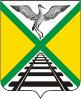  СОВЕТ МУНИЦИПАЛЬНОГО РАЙОНА                                                     «ЗАБАЙКАЛЬСКИЙ РАЙОН»РЕШЕНИЕ п.г.т.Забайкальск20 июня  2017 года                                                                                            № 81Об утверждении Порядка предоставления иных межбюджетных трансфертов из районного бюджета муниципального района "Забайкальский район" бюджетам поселений 	В соответствии с Федеральным законом от 06 октября 2003г. № 131-ФЗ «Об общих принципах организации местного самоуправления в Российской Федерации», статьей 142 Бюджетного кодекса Российской Федерации, руководствуясь статьей 24 Устава муниципального района «Забайкальский район»,  Совет муниципального района «Забайкальский район» решил:1. Утвердить прилагаемый Порядок предоставления иных межбюджетных трансфертов из районного бюджета муниципального района "Забайкальский район" бюджетам поселений. 2.  Официально опубликовать настоящее решение в официальном вестнике "Забайкальское обозрение" и на официальном сайте Администрации  муниципального района "Забайкальский район".3. Настоящее решение вступает в силу после официального опубликования (обнародования).Глава муниципального района     «Забайкальский район»                                                                        А.М. ЭповУТВЕРЖДЕН решением Совета муниципального района                                                                             "Забайкальский район"  от 20 июня 2017г. № 81ПОРЯДОКпредоставления иных межбюджетных трансфертов из районного бюджета муниципального района "Забайкальский район" бюджетам поселений 1. Общие положения1.1. Настоящий Порядок определяет правовые и организационные основы формирования и использования иных межбюджетных трансфертов, передаваемых бюджетам поселений, входящих в состав муниципального района "Забайкальский район" (далее – поселения), из районного бюджета муниципального района "Забайкальский район"(далее - район).1.2. Иные межбюджетные трансферты из бюджета района бюджетам поселений предоставляются при условии соблюдения соответствующими органами местного самоуправления поселений бюджетного законодательства Российской Федерации, законодательства Российской Федерации о налогах и сборах и законодательства Забайкальского края.1.3. Иные межбюджетные трансферты бюджетам поселений из бюджета района могут предоставляться за счет средств бюджетов разного уровня.2. Порядок и условия предоставления иных межбюджетныхтрансфертов2.1. Иные межбюджетные трансферты предоставляются поселениям: - на осуществление части переданных полномочий района;- на реализацию муниципальных, ведомственных программ района;- на компенсацию дополнительных расходов, возникающих в результате решений, принятых органами местного самоуправления района;- на иные цели в соответствии с нормативными правовыми актами Российской Федерации, Забайкальского края.2.2. Иные межбюджетные трансферты на выполнение полномочий района передаются поселениям в соответствии с решением Совета муниципального района "Забайкальский район" о передаче полномочий поселению, решением Совета поселения о принятии полномочия на исполнение и заключения соглашений о передаче осуществления части полномочий по решению вопросов местного значения. Порядок предоставления субвенции бюджетам поселений на осуществление полномочий утверждается постановлением Администрации муниципального района "Забайкальский район".2.3. Иные межбюджетные трансферты на реализацию муниципальных, ведомственных программ, как в целом на весь комплекс мероприятий, направленных на достижение поставленной цели и конечного результата, так и с разделением на мероприятия, передаются поселениям в сроки, порядке и на условиях, определенных заключенными договорами между администрацией района и администрацией поселения.Иные межбюджетные трансферты предоставляются из бюджета района при условии долевого участия поселений в финансировании мероприятий программы.2.4. Иные межбюджетные трансферты на компенсацию дополнительных расходов, возникающих в результате решений, принятых органами местного самоуправления района (в том числе за счет средств резервного фонда на предупреждение и ликвидацию чрезвычайных ситуаций в поселениях), перечисляются в сроки, порядке и на условиях, определенных заключенными договорами между администрацией района и администрацией поселения.2.5. Иные межбюджетные трансферты на иные цели в соответствии с нормативными правовыми актами Российской Федерации, Забайкальского края предоставляются в соответствии с Порядком, утвержденным Правительством Забайкальского края и перечисляются в поселения на основании договора, заключаемого администрацией района с администрацией поселения.2.6. Предоставление иных межбюджетных трансфертов осуществляется в соответствии со сводной бюджетной росписью и утвержденным кассовым планом бюджета района, по средствам краевого и федерального бюджетов - в пределах средств, фактически поступивших в бюджет района.2.7. Иные межбюджетные трансферты, поступившие в бюджеты поселений, зачисляются в бюджет поселения и учитываются в составе доходов бюджета в соответствии с бюджетной классификацией и расходуются поселениями по целевому назначению.2.8. Органы местного самоуправления поселений ежеквартально в сроки, установленные для сдачи квартальных отчетов об исполнении бюджета соответствующего поселения, представляют в Комитет по финансам муниципального района "Забайкальский район" отчет о расходовании средств иных межбюджетных трансфертов по форме согласно приложению к настоящему Порядку, а также оперативную информацию по использованию средств иных межбюджетных трансфертов на основании запроса.3. Ответственность и контроль3.1. Контроль за целевым использованием иных межбюджетных трансфертов осуществляют Комитет по финансам муниципального района "Забайкальский район", Контрольно-ревизионная  комиссия муниципального района "Забайкальский район".3.2. Не использованные на конец финансового года иные межбюджетные трансферты подлежат возврату в бюджет района в порядке и сроки, установленные приказом Комитета по финансам муниципального района "Забайкальский район".3.3. Органы местного самоуправления поселений несут ответственность за целевое и эффективное использование иных межбюджетных трансфертов, соблюдение требований соглашений (договоров) и настоящего Порядка, достоверность представляемых уполномоченному органу сведений и документов.ий